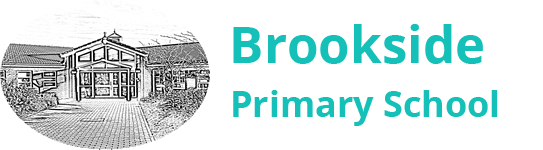 Brookside Primary SchoolEssential Knowledge for RE in CWAC Primary SchoolsIt is expected that all pupils will have an understanding of the following statements.Essential content for Christianity in EYFSDevelop curiosity as to why Christians do nativity plays at Christmas.Explain why Christians give and receive presents at Christmas.Explain why Christians say Jesus is special.Wonder why a minister pours water on babies in a baptism.Talk about some things Christians might do in church.Recall key important aspects of the Easter story and begin to explain why Christians think the resurrection is important.Essential terms for the pupil to be applying when learning about ChristianityChristmas, Incarnation, Easter, God, resurrection, church, baptism, Bible, Nativity, Christians, Christianity, ministerEssential content for Christianity in Year 1Identify key aspects of the Christmas story and explain why Jesus was good news for Christians.Explain why Christians might choose to follow Jesus.Recall key teachings Christians believe about God found in the ‘lost’ parables, the parable of the good Samaritan and other parables studied. Explain how Christians view the creation of the world and try to take care for it.Essential content for Christianity in Year 2Evaluate what it means to Christians to belong to a church.Talk about how Christians might use symbols in a church building and begin to suggest reasons why.Describe key important things Christians believe about Jesus and refer to the Easter story, life and teachings of Jesus.Evaluate key teachings studied from the Bible and explain why they may be important to Christians.Essential terms for the pupil to be applying when learning about Christianity in KS1Christmas, Incarnation, Easter, resurrection, salvation, parable, SamaritanGod, symbols, creation, stewardship, good news, BibleTrinity, Holy Spirit, saviourEssential content for Christianity in Year 3Describe and suggest reasons why Christians call Jesus, Saviour.Explain how Christians see God as ‘Three in One’ through symbols.Essential content for Christianity in Year 4Describe how Christians live their lives as disciples.Explain the concept of salvation.Analyse what Christians can learn about Jesus from nativity stories.Essential terms for the pupil to be applying when learning about Christianity in lower KS2Christmas, Incarnation, Easter, resurrection, salvation, parable, SamaritanGod, symbols, creation, stewardship, evolution, good news, bibleLost Parables,prodigal son, Essential content for Christianity in Year 5Describe how celebrating Easter shows a Christian understanding of Sacrifice and Reconciliation.Describe how references to Jesus’ death and resurrection found in the Church (artefacts, ritual or text) reinforce the Christian idea of forgiveness.Essential content for Christianity in Year 6Outline how Christians around the world read the Bible to maintain their relationship with God.Make connections between Christianity, Judaism and Islam.Explain how Christians seek to live to advance the Kingdom of God on Earth.Essential terms for the pupil to be applying when learning about Christianity in Upper KS2.Jesus, Christianity, Christians, Church, Christmas, Incarnation, Easter, resurrection, salvation, parable, SamaritanGod, symbols, creation, good news, BibleSaviour, Messiah, Sacrifice, Reconciliation, Resurrection, Parable, Trinity. Holy Spirit, SalvationEssential content for Islam in Year 1Talk about who Muslims say Allah and Muhammad (pbuh) are e.g. 99 names of Allah / Prophet of God.Explain that the Qu’ran is the holy book of Islam and say how it should be treated.Show an understanding of at least two Muslim artefacts and explain how they are used.Describe at least three things that might happen at a Muslim baby’s naming ceremony.Describe at least three things that might happen at a Muslim marriage.Essential content for Islam in Year 2*Islam not taught in Year 2Essential terms for the pupil to be applying when learning about Islam in KS1.Islam, Allah, Muhammad (pbuh), Qu’ran, Shahadah, Tawhid, Prophethood, HalalEssential content for Islam in Year 3Identify and understand that Muslims believe the Prophets who came before Muhammad (pbuh) all taught the same message and that Muhammad (pbuh) is the last and final prophet.Recall at least three key facts about the story of the ‘Night of Power’ Muhammad’s (pbuh) first revelation. For example, Muhammad (pbuh) received messages from God; he told everyone that he was speaking words God gave him; people wrote them down exactly; the words later became the Qu’ran and afterwards Muhammad (pbuh) became known to all Muslims as the ‘Prophet of God’Recognise the Qu’ran and identify it with Islam. Explain how and why Muslims treat it with respect and believe it to be the exact words of ‘Allah’ (God)Describe three ways in which Muslim worship shows devotion to Allah making reference to life at home and in the Mosque.Analyse how the main features of a mosque explain Muslim key beliefs.Essential content for Islam in Year 4**Islam not taught in Year 4Essential terms for the pupil to be applying when learning about Islam in LKS2.Angels, Mosque, Ummah, Iman, DhikrEssential content for Islam in Year 5Identify, describe and explain key Muslim beliefs related to Allah (God).Understand Muslims believe that to have ‘inner peace with God’ humans must follow and submit to Allah’s guidance and will.Name the Five Pillars and explain why they are important to Muslims.Explain and assess how all Muslims are part of the ‘Ummah’ by showing how the Five Pillars enable Muslims to have peace with God.Explain how Muslims’ organisations help people in need.Essential content for Islam in Year 6**Islam not taught in Year 6Essential terms for the pupil to be applying when learning about Islam in UKS2.Badah, Achlaq, Shahadah, Sawm, Salah, Zakah, Hajj, Kabbah, Pilgrimage, Mumin, Five PillarsEssential content for Judaism in Year 1**Judaism not taught in Year 1 unless for free choice unitEssential content for Islam in Year 2Identify that the Torah is a holy book for Jews and how there are rules to help guide a Jew in their livesTell you why Shabbat is important to  a Jew and how Jews may go to Synagogue during this periodIdentify some different artefacts and symbols of Judaism and recognise some of these in the SynagogueEssential terms for the pupil to be applying when learning about Judaism in KS1.Judaism, Jew, Torah, Hebrew, Synagogue, Shabbat, Hanukkah, ShemaEssential content for Judaism in Year 3** Judaism not taught in Year 3Essential content for Judaism in Year 4Reflect on why and how Jews worshipExplain the importance of the Covenant for JewsExplain key features in a synagogue, how worship happens there and explore how this relates to Jewish beliefEvaluate why Pesach is important to Jews as an act of commemoration  Essential terms for the pupil to be applying when learning about Judaism in KS2 Judaism, Jew, Torah, Hebrew, Synagogue, Shabbat,  Hanukkah, Shema,  Covenant, Israel, Pesach, Rabbi, Bar/Bat Mitzvah, YahwehEssential content for Hinduism in Year 3Describe and explain how a Hindu celebrates Diwali.Retell some Hindu stories and explain their significance for a HinduEssential content for Hinduism in Year 4Explain how a Hindu may worship at home or in the mandir.Describe and explain how a Hindu celebrates Holi.Explain how a Hindu may view GodAnalyse a Hindu’s journey of life and significant events along the way Essential terms for the pupil to be applying when learning about Hinduism.Hinduism, Hindu, Brahman, Vishnu, Shiva, Brahma, Rama, Sita, Hanuman, Diwali, Holi, Puja, Vedas, Mandir, Reincarnation, Karma, Aum, Dharma, Samsara, Moksha.Essential content for Sikhism in Year 5Explain how Sikhs believe in all pathways leading to God.Tell you about the founder of Sikhism, Guru Nanak and recall key events in his lifeExplain the symbolism of the 5KsEssential content for Sikhism in Year 6Tell you about what happens in the Gurdwara and how the Guru Granth Sahib is treated with respectAnalyse how Sikhs show community and equality in their livesEssential terms for the pupil to be applying when learning about SikhismSikhism, Sikh, Guru Granth Sahib, Gurdwara, Punjabi, Gurdwara, Guru Nanak, 5KsEssential content for Humanism in Year 4Explain how Humanists believe they can be happyExplore the happy human symbolDescribe how Humanists celebrate in their livesEssential content for Humanism in Year 5Describe the main beliefs of Humanism and begin to compare it to following a religious beliefSay what Humanists think about GodExplain how Humanists lifestyle plays a role in modern society. Essential terms for the pupil to be applying when learning about HumanismHumanist, Humanism, Humanity, Athiesm, Agnostic, Science, Evidence, Evolution, Golden Rule, Happy human, CelebrantExample of what content may look like for a Free Choice Unit. Baha’i. (Year 3 2022)Explain who Baha’u’llah was and His station in the Baha’i FaithDescribe what is meant by the Oneness of ReligionExplore the Baha’i concept of GodTalk about what the Baha’i Faith teaches about childrenInvestigate Baha’i worship and the Houses of WorshipExplain the importance of community lifeTerms for the pupil to be applying when learning about Baha’iBaha’I, Baha ‘u’llah, Oneness of religion, House of Worship, Manifestation of God, Progressive Revelation